Prijímacia skúška zo slovenského jazyka a literatúry - školský rok 2017/18-I.koloMeno žiaka: ..................................                                    Kód:  .........................    ............................................................................................................................................                                                                                                 Kód   ..........................Milý kamarát/kamarátka,vítame Ťa na prijímacích skúškach. Chceme Ti pripomenúť, aby si na otázky odpovedal/a až vtedy, keď si poriadne  prečítaš ich zadanie. Ak budeš mať nejaké otázky, spýtaj sa pani profesorky, ktorá je v triede. Prajeme Ti veľa šťastia.1.Najskôr chceme zistiť, ako ovládaš pravopis. Doplň správne i/y- í/ýa veľké písmená v nasledovnom texte:   							20bJanko sa vrátil domov zo škol_. Na stole našiel na pokrčenom papier_matk_nou rukou napísan_ odkaz. Večer v kaviarni _ierny barón oslavujeme otcove narodenin_. Mali by sme niečo pripraviť. Um_ riad apozametaj kuch_ňu! Pov_sávaj celý b_t! V ob_vačkeutri aj prach aveľký stôl prikr_nov_mbiel_m obrusom! Keď poupratuješ, nezabudni ísť na nákup. Vted_ mu z_šlo na um, že pre otca nemá darček.Čím ho prekvapí?Kúp_l by mu nové auto, ale nemánaň dosťpeňaz_.Vmeste zašieldo kníhkupectva. V_bral muknihu s názvom  _otýle, pretože vedel, že otec má rád prírodu.2.  A teraz niečo z literatúry a gramatiky:    60b1.Rozdeľ slová na slabiky: /3b/a) zabudnutý ....................................       b) najkrajšie ......................................c) vyplakávať.....................................          2.Podčiarkni  slová, v ktorých dochádza k spodobovaniu spoluhlások:/4b/voziť, smelý, včela, hladný, vážka, tráva, nikde, komín, babka, šípka, jedna3. Pomenuj nasledovné krátke formy ľudovej slovesnosti: /2b/a) Studený máj, v stodole raj ...................................b) Bez práce nie sú koláče ....................................4.Napíš slová v páde, ktorý je uvedený v zátvorke:/6b/a) oblaky (akuzatív množného čísla)...........................................b) piesne (genitív množného čísla)..............................................c) medveď (nominatív množného čísla)......................................5. Napíš ku každému slovu jedno antonymum /3b/a) veľa..................      b) škaredý.........................                 c) teplo..........................6.Utvor zo slov zdrobneniny:/3b/a) orech............               b) lavica.......................                  c) tvár........................... 7. Zlož zo slov vetu:/4b/na – stole – nízkom – šálka – stojí – s – kávou – horúcou.....................................................................................................8.Ako sa nazýva zvýraznená časť v slovách zatočiť, predpísať, vyrobiť? /1b/.......................................9.Urč rod, číslo, pád a vzor podstatného mena (na) korytnačkách./4b/10. Uhádni hádanku a vypracuj úlohy k nej: Lúka plná žltých hlávok,		a) V hádanke nájdi predložku. /1b/strapatí ju jarný vánok.Keď si zopár vláskov chytí,		.................................................urobí z nich padáčiky....................................	/1b/	b) Urč slovné druhy nasledujúcich slov z hádanky: /4b/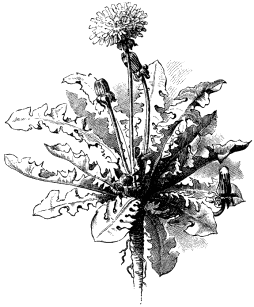 plná .............................. ju................................chytí.............................lúka  .............................11.Vyhľadaj vo vete číslovku a napíš, o aký druh ide:  /2b/V prvom okamihu sa pustila za ním a ani len nepomyslela na to, ako sa dostane stade zasa von.12.Prepíš do priamej reči:  /6b/Králik si hovoril, že zase ide neskoro.13.Priraď správnu časť z pravého stĺpca k prvej časti príslovia, porekadlá alebo pranostiky v ľavom stĺpci. (6)1. Ako si kto ustelie		a) musí o to dbať		1 - 2. Medardova kvapka		b) tak bude spať		2 -3. Kto chce dačo mať		c) tomu niet pomoci		3 -4. Čo sa v mladosti naučíš		d) idú ľady do mora		4 -5. Na svätého Gregora 		e) 40 dní kvapká 		5 -6. Komu niet rady 			f) v starobe akoby si našiel	6 –14. Vystupňuj prídavné meno a urč, o aké stupňovanie ide:		/6b/a, zlý -  ........................................................................................................................................b, usilovný - ................................................................................................................................15. Správne pospájaj synonymné dvojice:					/4b/a, rozprávať		1, šramot			1 ___b, smelý			2, nebojácny			2 ___c, buchot			3, hovoriť			3 ___d, príšera			4, mátoha			4 ___